中国农业经济学会中国农业经济学会2019年第15号中国农业经济学会第十次会员代表大会暨2019年学术研讨会通知2019年是新中国成立70周年，是实施乡村振兴战略、全面建成小康社会、实现第一个百年奋斗目标的关键之年。为深入贯彻党的十八大、十九大精神和习近平新时代中国特色社会主义思想，进一步明确农经理论研究方向和目标任务，推动农业经济理论与实践创新，激发广大农经学者研究热情，中国农业经济学会第十次会员代表大会暨2019年学术研讨会定于2019年11月15-17日在北京市举行。现将有关事宜通知如下：组织方式主办：中国农业经济学会承办: 北京市农林科学院中国农业科学院农业经济与发展研究所协办：北京市农林科学院农业信息与经济研究所　　　北京市海淀区智农远程职业技能培训学校二、时间、地点会议时间：2019年11月15-17日，会期3天，11月15日下午2:00开始报到，16日全天和17日上午会议，17日下午可以离会。报到地点：北京西郊宾馆报到地址：北京市海淀区王庄路18号酒店电话：010-62322288三、会议内容（一）第十次会员代表大会暨第十届理事会第一次会议。第十次会员代表大会审议第九届理事会工作报告、修改章程建议案、收取会费的建议案，选举第十届理事会。第十届理事会第一次会议选举常务理事会以及学会负责人。（二）学术研讨会。本次学术研讨会以习近平新时代中国特色社会主义思想为指导，以农业农村优先发展为总方针，以实施乡村振兴战略为总抓手，以推进农业供给侧结构性改革为主线，以“中国农业农村发展七十年：成就、经验与展望”为研讨主题，在总结新中国农业农村取得的巨大成就基础上，深刻分析成功经验，准确判断当前形势，深入研讨乡村振兴战略实施路径，系统展望农村发展远景，为推动农业农村现代化和全面实施乡村振兴战略提供理论支撑。学术研讨活动将主要围绕以下重要方面进行深入研讨交流：1.	改革与乡村振兴战略。农村综合性、集成式改革，土地制度改革，乡村振兴路径，农村经济社会可持续健康发展。2.	农业生产能力提高。农业综合生产能力，粮食生产能力，农业经营主体，农业经营体制。3.	农村社会治理体制。农村社会管理体制，农村公共品供给体制，村民自治体制，农村扶贫脱贫。4.	农民参与现代化进程。农民阶层分化，农民收入结构，农民参与现代化进程，农民平等参与和共享发展成果。5.	城乡融合发展体制机制。二元体制与户籍制度，城乡要素流动，城乡融合发展，市民化进程。四、学术研讨会主要安排（一）大会主旨报告会议拟邀请中央有关部门负责人以及北京市领导作主旨报告。拟邀请重要科研教学单位的知名专家作报告。（二）分会场安排与会代表根据研讨内容进行专题分会场交流。单设青年专场进行专题研讨。（三）会议论文交流本次学术研讨会将对应征论文进行大会报告、小组交流、会议展板等形式分别展示交流。五、会务事宜（一）交通路线会议代表往返交通费自理。参会代表根据情况自行前往西郊宾馆报到。1、乘飞机代表可乘坐飞机换乘公交系统，亦可乘出租车前往报到酒店。请见首都国际机场、大兴国际机场交通图附件。2、乘火车或高铁代表可乘坐火车，换乘出租车或选乘公共交通工具前往报到酒店。请见北京西站、北京南站、北京站交通图附件。（二）食宿安排会议统一安排住宿，费用自理。住宿以北京西郊宾馆为主，视报名人数，预定周边酒店。北京西郊宾馆　　　　　500元/单间/天，520元/标间/天会议用餐：北京西郊宾馆五号楼二层赏园餐厅。（三）会务费按照相关规定，本次会议本着“以会养会”的原则，向参会代表收取会务费1800元，特邀代表不收取会务费。会务费用于会议筹备、会场租赁、资料印制、会务服务等费用。由会议会务承办保障服务单位“北京市海淀区智农远程职业技能培训学校”统一开具“会议服务”发票。为方便代表报到、节约时间成本，参会代表可以转账或汇款形式会前缴纳会务费，将转账单以电子邮件或短信的形式告知“北京市海淀区智农远程职业技能培训学校”，报到时即可领取发票。如报到时缴纳会务费，可以刷卡或现金，会议期间发放发票。转账账户信息：户名：北京市海淀区智农远程职业技能培训学校开户行：北京交通银行万柳支行账号：110060871018001956121联系人：何嘉慧    手机号码：18001170337（微信同号）座机号码：010-51503819、51503541电子邮箱：574700104@qq.com（四）其他1、请参会代表务请于10月7日之前在报名系统报名，也可向北京农林科学院报名。报名之后可通过电话、微信确认。如代表未按要求报名，报到时无法保证住宿。2、继续征集会议论文，截止日期10月15日。3、请代表自行预定返程票，并在会议报到时予以签注。六、会议联络中国农业经济学会秘书处：陈沧客：010-82106169  13901147853邮箱：zgnyjjxh@163.com 微信：13901147853北京农林科学院：杨蕾：010-51503541   18601227007(微信同号)高慧：010-51503304   13910144475(微信同号)邮箱：peixunbu888@126.com    732616973@qq.com报名后请扫二维码进群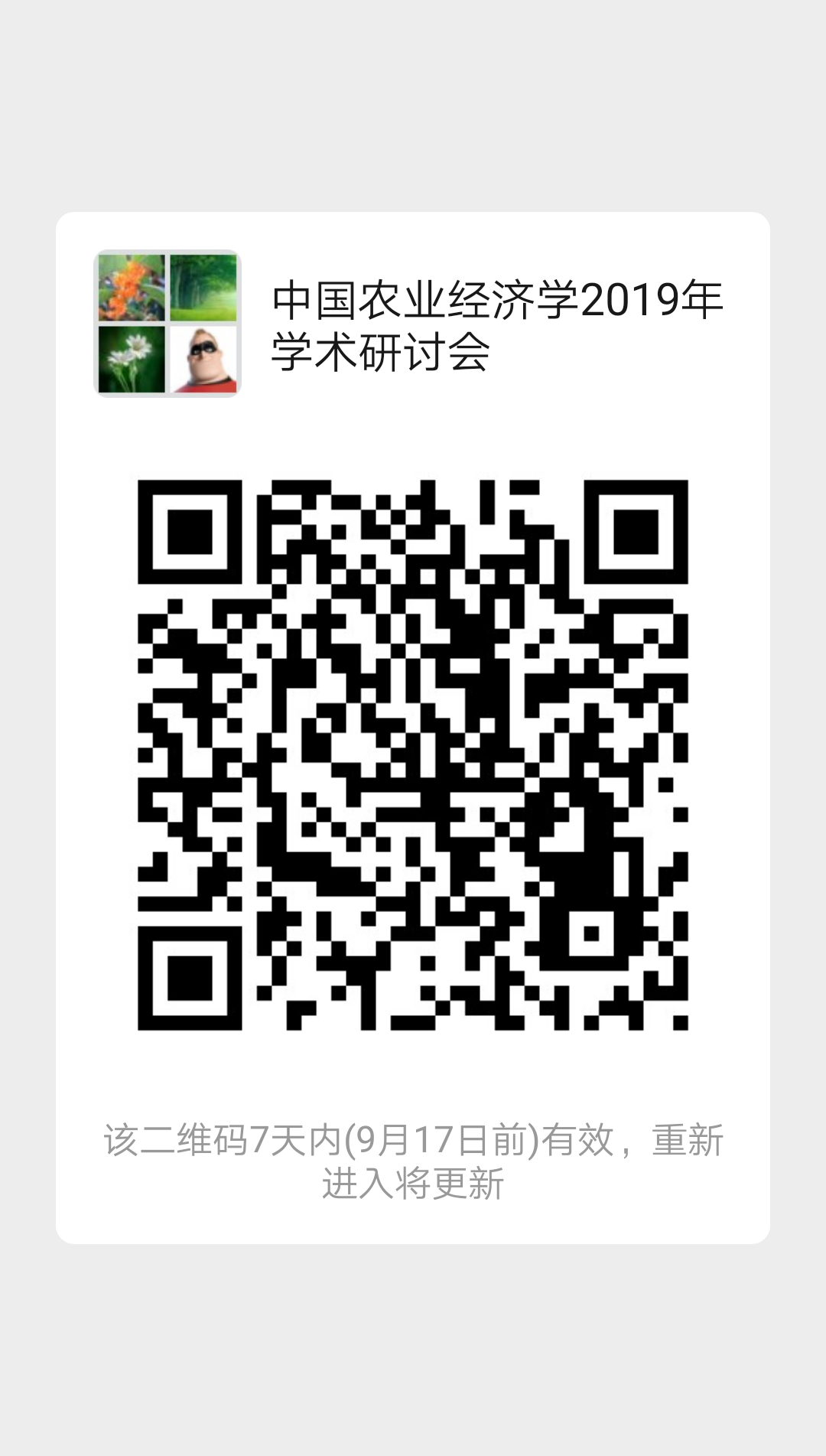 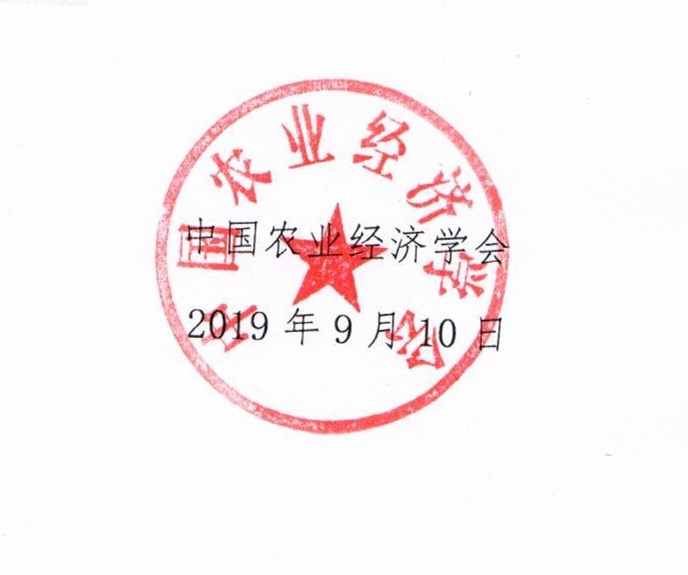 附件：中国农业经济学会第十次会员代表大会暨2019年学术研讨会参会回执交通附件图：1、首都国际机场 T1/T2/T3航站楼路线图：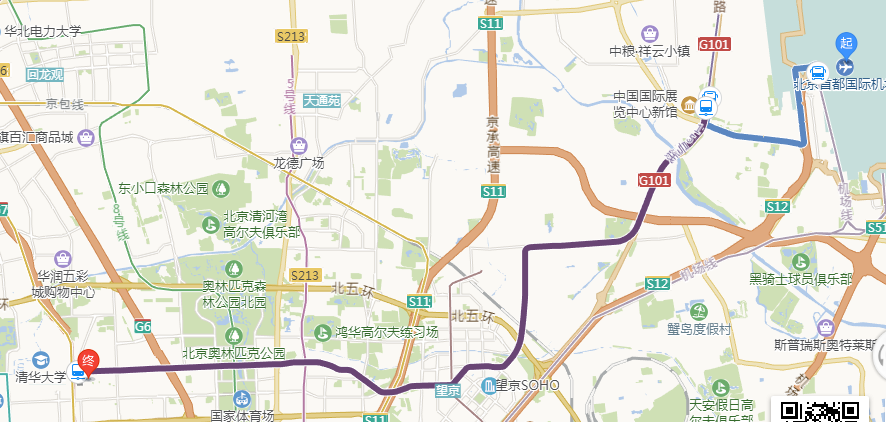 公交线路1（需要时间约1小时10分钟，步行1.4公里，价格30元）北京首都机场T1、T2、T3――（步行87米，约2分钟）――机场线东直门方向――（乘坐1站，约24分钟）――三元桥换乘10号线太阳宫方向――（乘坐9站，约18分钟）――知春路换乘13号线――（步行277米，约4分钟）――知春路13号线东直门方向――（乘坐1站，约2分钟）――五道口地铁A出口――（步行864米，约13分钟）――西郊宾馆。公交线路2（需要时间约1小时33分钟，步行593米，价格约32元）北京首都机场T1、T2、T3――（步行65米，约1分钟）――机场5线清华科技园方向――（乘坐7站，约55分钟）――保福寺桥北下车同站换乘86路――（乘坐3站，约7分钟）――北京语言大学――（步行567米，约9分钟）――西郊宾馆。出租车线路3（需要时间约40分钟，价格约100元）2、北京大兴国际机场路线图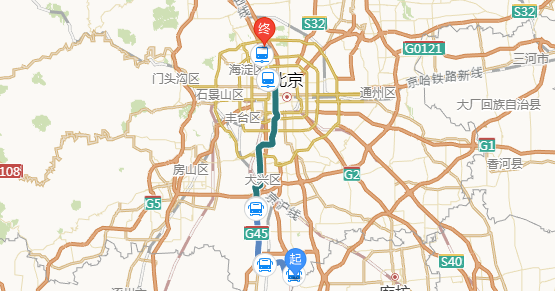 公交线路1（需要时间约2小时，步行1.9公里，价格约50元）北京大兴国际机场――机场线草桥方向――（乘坐1站，约19分钟）――地铁天宫院站换乘4号线――（乘坐23站，约56分钟）――西直门换乘13号线――（步行436米，约7分钟）――13号线东直门方向――（乘坐3站，约8分钟）――五道口地铁A出口――（步行864米，约13分钟）――西郊宾馆。出租车线路2（需要时间约1小时20分钟，价格约200元）3、北京西站路线图：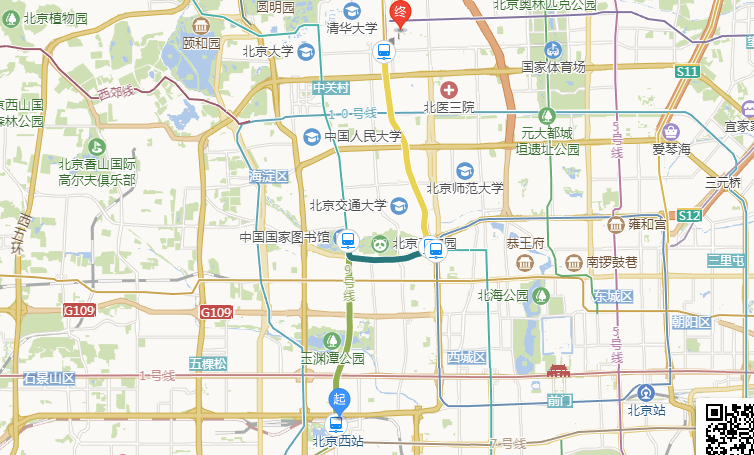 公交线路1（需要时间约43分钟，步行1.3公里，价格5元）北京西站――（步行54米，约1分钟）――地铁9号线国家图书馆方向――（乘坐4站，约9分钟）――国家图书馆站内换乘4号线安河桥方向――（乘坐3站，约6分钟）――海淀黄庄换乘10号线内环知春里方向――（乘坐2站，约3分钟）――知春路13号线东直门方向――（乘坐1站，约2分钟）――五道口地铁A出口――（步行864米，约13分钟）――西郊宾馆。公交线路2（需要时间约45分钟，步行1.4公里，价格约5元）北京西站――（步行54米，约1分钟）――地铁9号线国家图书馆方向――（乘坐4站，约9分钟）――国家图书馆站内换乘4号线天宫院方向――（乘坐2站，约5分钟）――西直门地铁站站内换乘13号线东直门方向――（乘坐3站，约8分钟）――五道口地铁A出口――（步行864米，约13分钟）――西郊宾馆。出租车线路3（需要时间约30分钟，价格约50元）4、北京南站路线图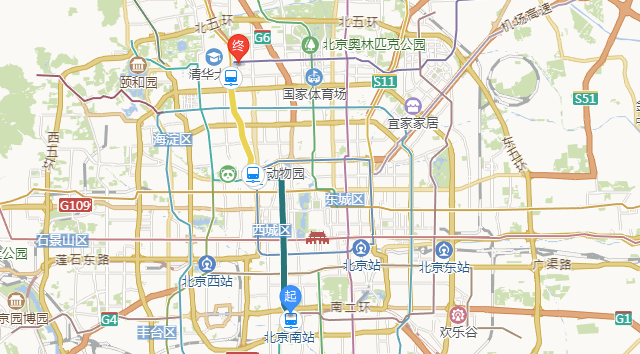 公交线路1（需要时间约49分钟，步行1.3公里，价格5元）北京南站――（步行43米，约1分钟）――北京南站地铁站D西南口乘4号线安河桥方向――（乘坐9站，约17分钟）――西直门站内换乘――（步行436米，约7分钟）――13号线东直门方向――（乘坐3站，约8分钟）――五道口地铁A出口――（步行864米，约13分钟）――西郊宾馆。公交线路2（需要时间约1小时，步行729米，价格约6元）北京南站――（步行43米，约1分钟）――北京南站地铁站D西南口乘4号线安河桥方向――（乘坐8站，约15分钟）――新街口地铁站B东北口――（步行175米，约3分钟）――508公交站西苑方向――（乘坐12站，约30分钟）――北京语言大学――（步行511米，约8分钟）――西郊宾馆。出租车线路3（需要时间约35分钟，价格约60元）5、北京站路线图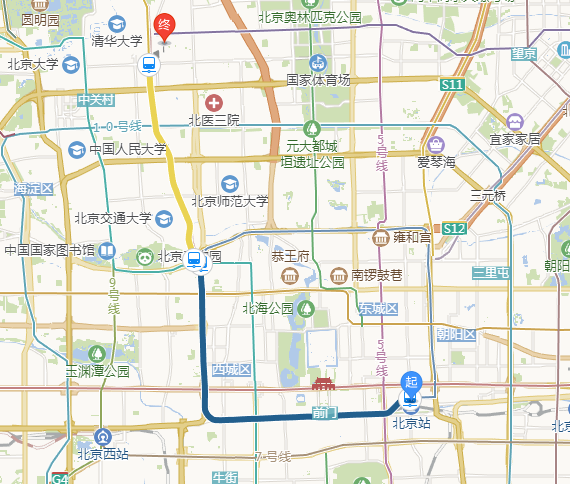 公交线路1（需要时间约56分钟，步行1.5公里，价格5元）北京站――（步行320米，约5分钟）――北京站地铁站D西南口乘2号线内环崇文门方向――（乘坐9站，约21分钟）――西直门站内换乘――（步行352米，约6分钟）――13号线东直门方向――（乘坐3站，约8分钟）――五道口地铁A出口――（步行864米，约13分钟）――西郊宾馆。公交线路2（需要时间约1小时5分钟，步行2公里，价格约5元）北京站――（步行827米，约12分钟）――崇文门地铁站F东北口乘坐5号线天通苑方向――（乘坐11站，约21分钟）――大屯路东地铁站站内换乘15号线――（步行363米，约6分钟）――15号线清华东路西口方向――（乘坐5站，约10分钟）――清华东路西口地铁站C东南口――（步行827米，约12分钟）――西郊宾馆。出租车线路3（需要时间约30分钟，价格约70元）。姓名性别民族工作单位职务/职称手机号码微信号酒店选择□北京西郊宾馆□亚奥国际酒店□北京中油宾馆□北京西郊宾馆□亚奥国际酒店□北京中油宾馆□北京西郊宾馆□亚奥国际酒店□北京中油宾馆□北京西郊宾馆□亚奥国际酒店□北京中油宾馆房间要求单住□                   合住□单住□                   合住□单住□                   合住□单住□                   合住□会议发言分会场是否发言？    是□     否□分会场是否发言？    是□     否□分会场是否发言？    是□     否□分会场是否发言？    是□     否□发言题目参加哪个专题交流是否已经提交征文